Parrocchia Sacri Cuori di Gesù e Maria 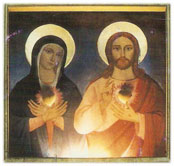 21-27 Ottobre 2017  Elezioni per il rinnovo del Consiglio Pastorale Parrocchiale (CPP)Tra il 21 ed il 27 ottobre prossimo si svolgeranno le elezioni per il nuovo CPP.
 I fedeli laici sono “invitati perciò a vivere sempre più consapevolmente e ad attuare il ruolo insostituibile che loro compete, in virtù della partecipazione al triplice ufficio di Cristo, sacerdotale, profetico e regale, per l’edificazione della Chiesa comunione e per la sua missione nel mondo. Ciò richiede la loro attiva e generosa partecipazione e corresponsabilità nella vita ecclesiale e in tutte le dimensioni in cui essa si esprime, anche attraverso gli appositi organismi pastorali previsti dal Concilio e presenti nella Chiesa di Roma. Sarà proprio sulla base di un’esperienza gioiosa e costruttiva di comunione all’interno della comunità diocesana che i fedeli laici, come singoli e come famiglie, potranno innervare dei valori umani e cristiani della solidarietà, del dialogo e della partecipazione la loro multiforme presenza di servizio e di apostolato della società” (numero 5 del Libro del Sinodo intitolato “La Chiesa è comunione”).Si potrebbe arrivare a definire il CPP come il luogo attraverso il quale la comunità ecclesiale promuove e attua forme di corresponsabilità e di comunione tra il parroco, i presbiteri, i diaconi, i religiosi e i laici, in ordine alla vita e alla missione della Chiesa e nel rispetto del ruolo proprio di ciascuno (per maggiori approfondimenti vai sul sito www.parrocchiasacricuoriroma.net sezione informazioni generali ). 
Stiamo cercando nella Comunità e nei vari gruppi e realtà associative presenti in Parrocchia persone disponibili a candidarsi proprio perché il CPP deve essere espressione di tutta la comunità cristiana nelle sue articolazioni.
Per quanto riguarda la Parrocchia Sacri Cuori di Gesù e Maria i componenti dovranno essere 12 di cui due terzi (8) eletti dalla comunità e un terzo (4) nominato dal Parroco; ad essi si andranno ad aggiungere i membri di diritto: il Parroco che lo presiede, il Direttore della Caritas parrocchiale, il Direttore dell’Oratorio   ed il Presidente dell’Azione Cattolica parrocchiale.Tra i membri del CPP verrà nominato un coordinatore dello stesso ed una terza persona non eletta con funzioni di segreteria. La durata del CPP è di tre anni. 
I compiti operativi del Consiglio Pastorale Parrocchiale
 Il CPP supporta e collabora in stretta sinergia con le varie realtà della Parrocchia e si può avvalere di Commissioni Parrocchiali  che saranno valutate dopo l’insediamento del nuovo CPP e terranno bene in considerazione delle persone non elette e dei loro talenti.La riserva a favore del Parroco ha la finalità di integrare la composizione del CPP perché rappresenti, in modo più efficace, l’immagine di tutta la parrocchia.Il CPP si riunisce in via ordinaria tre volte l’anno, all’inizio o alla costituzione , in fase intermedia ed alla fine dell’anno pastorale, può essere convocato in via straordinaria dal Parroco. 
 Come candidarsi
Possono candidarsi tutti coloro che abbiano compiuto i 21 anni alla data del 21 ottobre 2017 e siano domiciliati nella parrocchia o stabilmente frequentanti la stessa.Per comunicare la propria disponibilità è necessario rivolgersi al parroco e successivamente inviare una mail a info@parrocchiasacricuoriroma.net indicando nome, cognome ed una breve presentazione di se stessi (max 500 caratteri spazi inclusi) che verrà utilizzata per la lista degli eleggibili che sarà affissa nella bacheca in fondo alla Chiesa. E’ possibile ed auspicabile integrare la descrizione con una foto formato tessera in modo da dare associazione tra nome e volto.Il termine ultimo per presentare la propria candidatura è domenica 15 ottobre 2017.
 Come si svolgeranno le operazioni di voto
Elettori sono tutti coloro che abbiano compiuto i 18 anni alla data del 21 ottobre 2017 e siano domiciliati nella parrocchia o stabilmente frequentanti la stessa.E’ possibile votare al termine della messa vespertina del 21 ottobre , di quelle festive del 22 ottobre e dal 23 al 27 ottobre dalle 17 alle 19 presso la segreteria parrocchiale.Ogni elettore verrà fornito di una scheda nella quale potrà indicare fino a 5 nominativi tra quelli presenti nella lista degli eleggibili.Lo spoglio avverrà il 28 ottobre  e la lista degli eletti e non eletti affissa nelle bacheche parrocchiali. In caso di parità di voti su indicazione del parroco verrà stabilita preferenza.